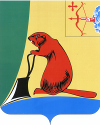 АДМИНИСТРАЦИЯ ТУЖИНСКОГО МУНИЦИПАЛЬНОГО РАЙОНАКИРОВСКОЙ ОБЛАСТИПОСТАНОВЛЕНИЕ___02.04.2014________                                                         № _118_пгт ТужаО внесении изменений в постановление администрации Тужинского района от 03.04.2012 года № 165аВ целях приведения в соответсвие  с Законом Российской Федерации от 29.12.2012 № 273 «Об образовании в Российской Федерации», Законом Кировской области от 14.10.2013 № 320-ЗО «Об образовании в Кировской области», «Порядком приёма граждан в общеобразовательные учреждения», утвержденного приказом Министрерства образования и науки Российской Федерации от 15.02.2012 № 107 администрация Тужинского муниципального района ПОСТАНОВЛЯЕТ: 1. Внести в постановление администрации Тужинского муниципального района от 03.04.2012 № 165а «О приёме учащихся в 1-й класс общеобразовательных учреждений Тужинского муниципального района» (в редакции от 24.01.2013 № 22) (далее - Постановление) следующие изменения:1.1. В преамбуле слова «Законом Российской Федерации от 10.07.1992 № 3261-1 «Об образовании»» заменить словами «Законом Российской Федерации от 29.12.2012 № 273 «Об образовании в Российской Федерации»». Слова «Законом Кировской области  от 11.02.2003 № 133-ЗО «Об образовании в Кировской области»» заменить словами «Законом Кировской области от 14.10.2013 № 320-ЗО «Об образовании в Кировской области»».1.2. По тексту постановления слова «общеобразовательные учреждения» заменить словами «общеобразовательные организации» в соответствующем числе и падеже.1.3. В положении «О порядке приёма учащихся в муниципальное общеобразовательное учреждение», утверждённое пунктом два Постановления:1.3.1.  В пункте 1.1 раздела 1. «Общие положения» слова  «Законом Российской Федерации от 10.07.1992 № 3261-1 «Об образовании»» заменить словами «Законом Российской Федерации от 29.12.2012 № 273 «Об образовании в Российской Федерации»». Слова «Законом Кировской области  от 11.02.2003 № 133-ЗО «Об образовании в Кировской области»» заменить словами «Законом Кировской области от 14.10.2013 № 320-ЗО «Об образовании в Кировской области»».1.3.2. В пункте 2.3  слова «1 апреля» заменить словами «не позднее 10 марта».1.3.3. В пункте 2.9 Положения слова «30 августа» заменить словами «31 июля». 1.3.4. По всему тексту  слова «общеобразовательные учреждения» заменить словами «общеобразовательные организации» в соответствующем числе и падеже.2. Настоящее постановление  вступает в силу с момента официального опубликования в Бюллетене муниципальных нормативных правовых актов органов местного самоуправления Тужинского муниципального района Кировской области и распространяет свое действие на правоотношения, возникшие с 01 сентября 2013 года.И.о. главы администрации  Тужинского муниципального района        Н.А.Бушманов